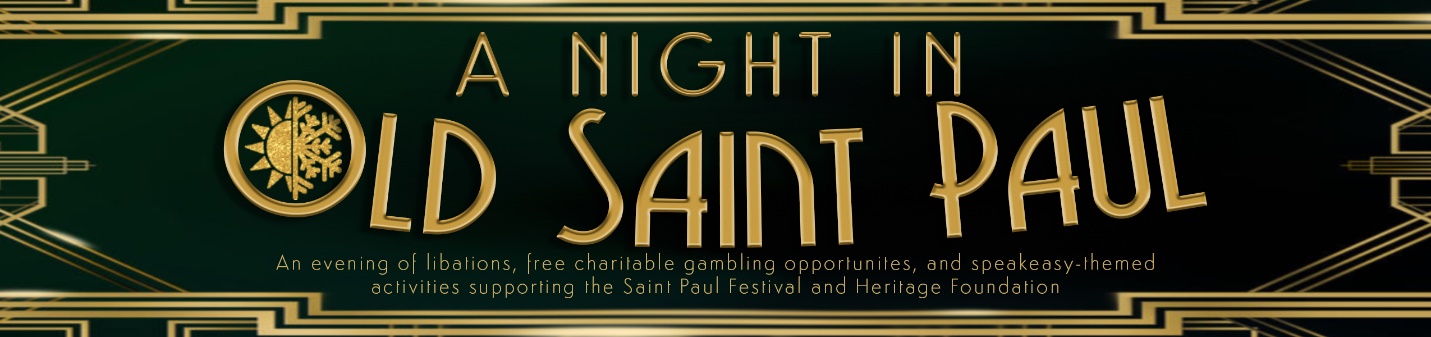 Saturday, May 6, 20237-11 PM  Mancini’s At The Rathskeller882- 7th Street West, Old Saint PaulEarly Entry for VIPs: 6:30 PM Al Capone VIP Table Sponsor $1,000 (3 Available)One VIP Table Including Eight (8) Tickets With Swag And Special VIP Treatment At The EventTwo Bottles of Wine At Your Table Plus You Can Pre-Order Additional Bottles Of WinePhoto With Winter Carnival Legend CharactersBugsy Malone VIP Table Sponsor $750 (4 Available)One VIP Table Including Four (4) Tickets With Swag And Special VIP Treatment At The EventPhoto With Winter Carnival Legend CharactersBonnie & Clyde VIP High-Top Table Sponsor $500 (4 Available)One VIP High-Top Table Including Two (2) Tickets With Swag And Special VIP Treatment At The EventPhoto With Winter Carnival Legend CharactersEvent Tickets $75 (only 150 total attendees- don’t delay!)Food including late night snacks, One Free Signature Drink, Trip Raffle, Cash Bar ($1 from each drink goes to the fundraiser), Live Auction, Prize WallMembers of the Saint Paul Festival & Heritage Foundation will receive a themed giftTicket price goes up to $100 on April 15thSponsorshipsJohn Dillinger Sponsor $2,500(2 Available)  Vip Table With Eight (8) Tickets To The EventLogo On The Event Webpage Social Media InclusionMentions During The Event Signage At The Event Photo With Winter Carnival Legend CharactersBaby Face Nelson Sponsor (4 Available) $1,500 Four (4) Tickets To The EventLogo On The Event Webpage Social Media InclusionMentions During The Event Signage At The Event Venue Sponsor $800 Two (2) Tickets To The EventLogo On The Event Webpage Social Media InclusionMentions During The EventPretty Boy Floyd Sponsor $500 Logo On The Event Webpage Social Media InclusionMa Barker Sponsor $250 Name On The Event Webpage Social Media Inclusion